ΑΙΤΗΣΗ ΕΓΚΡΙΣΗΣ ΠΤΥΧΙΑΚΗΣΑρ. Πρωτοκόλλου:…………………..Ημερομηνία:…………………..ΠΡΟΣ: Γραμματεία Τμήματος Διοίκησης ΤουρισμούΣας υποβάλλω την πτυχιακή εργασία με θέμα ………………………………………………………………………………………………………………………………………………………………………………………………………………………………………………………………………………και επιβλέποντα/ουσα τον/την ……………………………………………………………και παρακαλώ για την έγκρισή της.Ο/Η αιτών/ούσα 			2. Ο αιτών/ούσα  		3. Ο αιτών/ούσαΥπογραφή 			    Υπογραφή 			      ΥπογραφήEπισυνάπτεται ένα αντίτυπο της εργασίας και 2 CDΕγκρίνεται ...............................................(υπογραφή) Ημερομηνία ...............................Επιβλέπων/ουσα  .....................................................................(ονοματεπώνυμο & ιδιότητα)Προτεινόμενη Τριμελής Επιτροπή α) ……………………………………………………….					     β) ………………………………………………………					                γ) ………………………………………………………	* τα στοιχεία συμπληρώνονται αν υπάρχει ανάληψη της ΠΕ από 2 ή 3 φοιτητές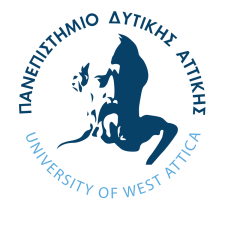 ΠΑΝΕΠΙΣΤΗΜΙΟ ΔΥΤΙΚΗΣ ΑΤΤΙΚΗΣΣΧΟΛΗ ΔΙΟΙΚΗΤΙΚΩΝ, ΟΙΚΟΝΟΜΙΚΩΝ ΚΑΙ ΚΟΙΝΩΝΙΚΩΝ ΕΠΙΣΤΗΜΩΝΤΜΗΜΑ ΔΙΟΙΚΗΣΗΣ ΤΟΥΡΙΣΜΟΥΦοιτητής/τρια 1Φοιτητής/τρια 2*ΕπώνυμοΌνομαΌνομα πατέραΕξάμηνο σπουδώνΑριθμός ΜητρώουΣταθερό τηλέφωνο Κινητό τηλέφωνοemail